Vernon Elementary School3665 Roche AvenueVernon, Florida 32462Phone (850)535-2486   Fax (850)535-1437Website: http://ves.wcsdschools.com Academic Excellence Is Our Ultimate Goal!!!VES Mission: Vernon Elementary School is committed to personal and academic excellence for all students.VES Vision: Vernon Elementary School will provide students the highest quality education possible, with the resources necessary, so they can achieve their maximum potential and become knowledgeable, responsible, and competent citizens.November 17, 2017IMPORTANT DATES: November             20-24		Thanksgiving Break (No School)December	                2		PTO Breakfast w/Santa 8am-10am in the CafeteriaDecember                 4-8		PTO Santa ShopDecember 	              20		Early Release buses leave at 1pmDecember      20 – Jan 7		Christmas BreakJanuary 	                8		Classes Resume		5th Grade Spelling Bee Winners:1st - Aubrey Vaught , 2nd - Courtney Douglas, 3rd - Ashley Burke, Alternate - Jaeda HallBus notes: Please send notes complete with the date the note was written, the child's full name, teacher, and specific instructions as to what the child needs to do (bus or car rider). If it is a bus note, PLEASE include the address and the bus number along with a phone number for a person who can verify the note.OFFICE NEWS: FOR THE SAFETY OF YOUR CHILDREN-----BUS NOTES OR BUS CHANGES WILL NOT BE TAKEN OVER THE PHONE. YOU WILL NEED TO SEND A NOTE WITH YOUR CHILD, EMAIL OR FAX NOTE TO THE OFFICE.  PLEASE CALL THE OFFICE BY 2:00 PM TO CONFIRM THAT YOUR NOTE WAS RECEIVED.   Also, all visitors must report to the office for a visitor’s badge before entering campus.  Contact information to email notes to office staff:  Tammy.Coatney@wcsdschools.com; Brandi.Jackson@wcsdschools.com; and Sandra.Brown@wcsdschools.com Fax Number (850) 535-1437.PARENTS:  YOUR CHILD WILL BE GIVEN A TARDY SLIP AFTER 7:55 A.M.  IF BREAKFAST IS NEEDED FOR YOUR CHILD PLEASE HAVE THEM HERE BEFORE 7:45 A.M. Parents:  With Cooler weather upon us, students please remember your jackets.  Parents, please label your children’s jackets so they will find their way home.PHYSICAL EDUCATION NEWS:  Parents: Notes for your child to not participate in P.E. must come from the doctor not a parent note.​Parents: A new Box Top Challenge sheet has been sent home. Complete the sheet and return to have your name entered into a drawing for a stocking filled with goodies! There will be one winner per grade level. All sheets need to be returned by Dec.12, 2017.  Birthday Wishes:  Vanessa Wicker, Travis Rester, Courtney Douglas, Wayne Adams, Samantha HoldenClarissan Roderick, Ayva May, Myla May, Barhett Hazard, Jeremiah Sheffield, Kaylee JohnsAbrielle Rhodes, Kyshaun Davis; November 26 – Dec 2: Aiden Desprez-Myer, Mara Mead, Rowan Aguilar,Clint Carnley, Patricia Stucki, Derek Boyett, Maliah Nielsen, Gracie Coatney, Skylar Gay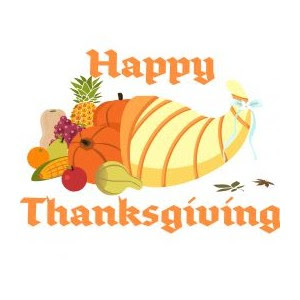 